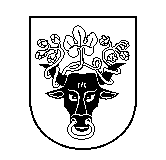 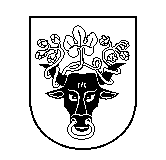 Pasvalio rajono savivaldybės TarybOSPosėdis įvyko 2021 m. kovo 23 d. 13.00–15.00 val.Posėdžio pirmininkė – komiteto pirmininkė Nijolė Matulienė.Posėdžio sekretorė – Savivaldybės mero padėjėja Milda Jarašūnienė.Nuotoliniu būdu dalyvavo: Gediminas Andrašūnas, Stanislovas Kiudis, Antanas Sudavičius, Regina Mitrienė, Rimas Želvys;Nedalyvavo: – Komitete dalyvauja visi komiteto nariai – kvorumas yra.Nuotoliniu būdu dalyvavo: Savivaldybės meras Gintautas Gegužinskas, Savivaldybės administracijos direktorius Povilas Balčiūnas, Savivaldybės administracijos direktoriaus pavaduotojas Paulius Petkevičius, Tarybos sekretorė Edita Aleksandravičienė, Savivaldybės kontrolierė Rima Juodokienė, Pasvalio rajono savivaldybės Priešgaisrinės tarnybos vadovas Saulius Matickas, Bendrojo skyriaus vyresnioji specialistė Dalia Grigaravičienė, Socialinės paramos ir sveikatos skyriaus vedėja Ramutė Ožalinskienė, Strateginio planavimo ir investicijų skyriaus vyriausioji specialistė Virginija Antanavičienė, Bendrojo skyriaus vedėja Rasa Gedvilienė, Juridinio ir personalo skyriaus vedėja Jurgita Karčiauskienė, Strateginio planavimo ir investicijų skyriaus vyriausioji specialistė Apolonija Lindienė, Žemės ūkio skyriaus vedėjas Justas Zabėla, Švietimo ir sporto skyriaus vyriausiasis specialistas Rimantas Savickas, Švietimo ir sporto skyriaus vedėjas Gvidas Vilys, Švietimo ir sporto skyriaus Švietimo ir sporto skyriaus vyriausioji specialistė (tarpinstitucinio bendradarbiavimo koordinatorė) Asta Dagienė, Grūžių vaikų globos namų direktorė Danutė Kazickienė, Pasvalio rajono sutrikusio intelekto žmonių užimtumo centras „Viltis“ direktorė Marija Kunskienė, Pasvalio rajono savivaldybės Visuomenės sveikatos biuro direktorė Vilma Jankevičienė.Posėdžio susirinkimo esmė: 1. Dėl pritarimo Pasvalio rajono savivaldybės Priešgaisrinės tarnybos 2020 metų veiklos ataskaitai (T-64)2. Dėl pritarimo Pasvalio rajono kultūros įstaigų 2020 metų veiklos ataskaitoms (T-54).3. Dėl pritarimo Pasvalio rajono socialinių paslaugų įstaigų ir Visuomenės sveikatos biuro direktorių 2020 metų veiklos ataskaitoms (T-56).4. Dėl socialinių paslaugų kainų nustatymo (T-58).5. Dėl maitinimo, medikamentų, patalynės ir aprangos normatyvų Pasvalio rajono socialinę globą teikiančiose įstaigose patvirtinimo (T-59).6. Dėl techninės klaidos ištaisymo Pasvalio rajono savivaldybės tarybos 2021 m. vasario 24 d. sprendime Nr. T1-8 „Dėl uždarosios akcinės bendrovės „Pasvalio vandenys“ perskaičiuotų geriamojo vandens tiekimo ir nuotekų tvarkymo bei paviršinių nuotekų tvarkymo paslaugų bazinių kainų nustatymo“ (T-50)7. Dėl negyvenamųjų patalpų įsigijimo Pasvalio rajono savivaldybės nuosavybėn (T-49).8. Dėl Pasvalio rajono savivaldybės turto perdavimo viešajai įstaigai Pasvalio ligoninei pagal patikėjimo sutartį (T-51).9. Dėl turto perdavimo Pasvalio r. Saločių Antano Poškos pagrindinei mokyklai (T-57). 10. Dėl Pasvalio rajono savivaldybės tarybos 2015 m. birželio 25 d. sprendimo Nr. T1-66 „Dėl Antikorupcijos komisijos nuostatų patvirtinimo“ pakeitimo (T-46).11. Dėl Pasvalio rajono savivaldybės vietos gyventojų apklausos tvarkos aprašo patvirtinimo (T-47).12. Dėl Pasvalio rajono savivaldybės tarybos 2019 m. gegužės 30 d. sprendimo Nr. T1-87 „Dėl Pasvalio rajono savivaldybės seniūnaičių rinkimų ir atšaukimo tvarkos aprašo patvirtinimo“ pakeitimo (T-45).13. Dėl Pasvalio rajono savivaldybės tarybos 2017 m. rugpjūčio 30 d. sprendimo Nr. T1-170 „Dėl Pasvalio rajono savivaldybės seniūnaičių sueigos nuostatų patvirtinimo“ pakeitimo (T-48).14. Dėl Pasvalio rajono savivaldybės tarybos 2013 m. balandžio 3 d. sprendimo Nr. T1-73 „Dėl paraiškų medžiojamųjų gyvūnų daromos žalos prevencinių priemonių diegimui finansinės paramos teikimo tvarkos patvirtinimo“ pakeitimo (T-55).15 Dėl nekilnojamojo turto mokesčio lengvatų (T-61).16. Dėl valstybinės žemės nuomos mokesčių lengvatų (T-62).17. Dėl lėšų skyrimo iš Pasvalio rajono savivaldybės biudžeto Sveikatos apsaugos politikos įgyvendinimo ir sporto programos pagal priemonę ,,Nevyriausybinių kūno kultūros ir sporto organizacijų, viešųjų įstaigų sportinės veiklos projektams finansuoti“ (T-60).18. Dėl Pasvalio rajono savivaldybės bendrojo ugdymo mokyklų tinklo pertvarkos 2021–2025 metais bendrojo plano patvirtinimo (T-69).	19. Dėl Pasvalio Lėvens pagrindinės mokyklos vidaus struktūros pertvarkymo (T-52).	20. Dėl pagrindinio ugdymo programos nebevykdymo Pasvalio Lėvens pagrindinės mokyklos Daujėnų skyriuje (T-63).21. Dėl ikimokyklinio ir priešmokyklinio ugdymo grupių bei klasių komplektų ir mokinių skaičiaus 2021–2022 mokslo metais Pasvalio rajono savivaldybės mokyklose nustatymo (T-53).22. Dėl Pasvalio r. Joniškėlio Gabrielės Petkevičaitės-Bitės gimnazijai didžiausio leistino pareigybių (etatų) skaičiaus patvirtinimo (T-65).23. Dėl Pasvalio r. Pumpėnų gimnazijai didžiausio leistino pareigybių (etatų) skaičiaus patvirtinimo (T-66).24. Dėl Pasvalio r. Vaškų gimnazijai didžiausio leistino pareigybių (etatų) skaičiaus patvirtinimo (T-67).25. Dėl Pasvalio r. Saločių Antano Poškos pagrindinei mokyklai didžiausio leistino pareigybių (etatų) skaičiaus patvirtinimo (T-68).1. SVARSTYTA. Pritarimas Pasvalio rajono savivaldybės Priešgaisrinės tarnybos 2020 metų veiklos ataskaitai.NUSPRĘSTA. Svarstyti ir pritarti ataskaitai.2. SVARSTYTA. Pritarimas Pasvalio rajono kultūros įstaigų 2020 metų veiklos ataskaitoms.13.08 val. G. Andrašūnas nusišalina nuo klausimo svarstymo.NUSPRĘSTA. Pritariama klausimo svarstymui Savivaldybės tarybos posėdyje.Nuo 13.11 val. G. Andrašūnas dalyvauja klausimų svarstyme. 3. SVARSTYTA. Pritarimas Pasvalio rajono socialinių paslaugų įstaigų ir Visuomenės sveikatos biuro direktorių 2020 metų veiklos ataskaitoms.NUSPRĘSTA. Pritariama klausimo svarstymui Savivaldybės tarybos posėdyje.4. SVARSTYTA. Socialinių paslaugų kainų nustatymas.5. SVARSTYTA. Maitinimo, medikamentų, patalynės ir aprangos normatyvų Pasvalio rajono socialinę globą teikiančiose įstaigose patvirtinimas.NUSPRĘSTA. Pritariama klausimų svarstymui Savivaldybės tarybos posėdyje.6. SVARSTYTA. Techninės klaidos ištaisymas Pasvalio rajono savivaldybės tarybos 2021 m. vasario 24 d. sprendime Nr. T1-8 „Dėl uždarosios akcinės bendrovės „Pasvalio vandenys“ perskaičiuotų geriamojo vandens tiekimo ir nuotekų tvarkymo bei paviršinių nuotekų tvarkymo paslaugų bazinių kainų nustatymo“.NUSPRĘSTA. Svarstyti klausimą Savivaldybės tarybos posėdyje.7. SVARSTYTA. Negyvenamųjų patalpų įsigijimas Pasvalio rajono savivaldybės nuosavybėn.NUSPRĘSTA. Svarstyti klausimą Savivaldybės tarybos posėdyje.8. SVARSTYTA. Pasvalio rajono savivaldybės turto perdavimas viešajai įstaigai Pasvalio ligoninei pagal patikėjimo sutartį.NUSPRĘSTA. Svarstyti klausimą Savivaldybės tarybos posėdyje.9. SVARSTYTA. Turto perdavimas Pasvalio r. Saločių Antano Poškos pagrindinei mokyklai.NUSPRĘSTA. Svarstyti klausimą Savivaldybės tarybos posėdyje.10. SVARSTYTA. Pasvalio rajono savivaldybės tarybos 2015 m. birželio 25 d. sprendimo Nr. T1-66 „Dėl Antikorupcijos komisijos nuostatų patvirtinimo“ pakeitimas.NUSPRĘSTA. Svarstyti klausimą Savivaldybės tarybos posėdyje.11. SVARSTYTA. Pasvalio rajono savivaldybės vietos gyventojų apklausos tvarkos aprašo patvirtinimas.NUSPRĘSTA. Svarstyti klausimą Savivaldybės tarybos posėdyje.12. SVARSTYTA. Pasvalio rajono savivaldybės tarybos 2019 m. gegužės 30 d. sprendimo Nr. T1-87 „Dėl Pasvalio rajono savivaldybės seniūnaičių rinkimų ir atšaukimo tvarkos aprašo patvirtinimo“ pakeitimas.NUSPRĘSTA. Svarstyti klausimą Savivaldybės tarybos posėdyje.13. SVARSTYTA. Pasvalio rajono savivaldybės tarybos 2017 m. rugpjūčio 30 d. sprendimo Nr. T1-170 „Dėl Pasvalio rajono savivaldybės seniūnaičių sueigos nuostatų patvirtinimo“ pakeitimas.NUSPRĘSTA. Siūloma svarstyti klausimą Savivaldybės tarybos posėdyje.14. SVARSTYTA. Pasvalio rajono savivaldybės tarybos 2013 m. balandžio 3 d. sprendimo Nr. T1-73 „Dėl paraiškų medžiojamųjų gyvūnų daromos žalos prevencinių priemonių diegimui finansinės paramos teikimo tvarkos patvirtinimo“ pakeitimas.NUSPRĘSTA. Svarstyti klausimą Savivaldybės tarybos posėdyje.15. SVARSTYTA. Nekilnojamojo turto mokesčio lengvatos.14.16 val. R. Želvys nusišalina nuo klausimų svarstymo.NUSPRĘSTA. Siūloma svarstyti Savivaldybės tarybos posėdyje.16. SVARSTYTA. Valstybinės žemės nuomos mokesčių lengvatos.NUSPRĘSTA. Siūloma svarstyti Savivaldybės tarybos posėdyje.Nuo 14.19 val. R. Želvys dalyvauja klausimų svarstyme.17. SVARSTYTA. Lėšų skyrimas iš Pasvalio rajono savivaldybės biudžeto Sveikatos apsaugos politikos įgyvendinimo ir sporto programos pagal priemonę ,,Nevyriausybinių kūno kultūros ir sporto organizacijų, viešųjų įstaigų sportinės veiklos projektams finansuoti“.NUSPRĘSTA. Siūloma svarstyti Savivaldybės tarybos posėdyje.18. SVARSTYTA. Pasvalio rajono savivaldybės bendrojo ugdymo mokyklų tinklo pertvarkos 2021–2025 metais bendrojo plano patvirtinimas.NUSPRĘSTA. Siūloma svarstyti Savivaldybės tarybos posėdyje.19. SVARSTYTA. Pasvalio Lėvens pagrindinės mokyklos vidaus struktūros pertvarkymas.NUSPRĘSTA. Siūloma svarstyti Savivaldybės tarybos posėdyje.20. SVARSTYTA. Pagrindinio ugdymo programos nebevykdymas Pasvalio Lėvens pagrindinės mokyklos Daujėnų skyriuje.NUSPRĘSTA. Siūloma svarstyti Savivaldybės tarybos posėdyje.21. SVARSTYTA. Ikimokyklinio ir priešmokyklinio ugdymo grupių bei klasių komplektų ir mokinių skaičiaus 2021–2022 mokslo metais Pasvalio rajono savivaldybės mokyklose nustatymas.NUSPRĘSTA. Siūloma svarstyti Savivaldybės tarybos posėdyje.22. SVARSTYTA. Pasvalio r. Joniškėlio Gabrielės Petkevičaitės-Bitės gimnazijai didžiausio leistino pareigybių (etatų) skaičiaus patvirtinimas.NUSPRĘSTA. Siūloma svarstyti Savivaldybės tarybos posėdyje.23. SVARSTYTA. Pasvalio r. Pumpėnų gimnazijai didžiausio leistino pareigybių (etatų) skaičiaus patvirtinimas.NUSPRĘSTA. Siūloma svarstyti Savivaldybės tarybos posėdyje.24. SVARSTYTA. Pasvalio r. Vaškų gimnazijai didžiausio leistino pareigybių (etatų) skaičiaus patvirtinimas.NUSPRĘSTA. Siūloma svarstyti Savivaldybės tarybos posėdyje.25. SVARSTYTA. Pasvalio r. Saločių Antano Poškos pagrindinei mokyklai didžiausio leistino pareigybių (etatų) skaičiaus patvirtinimas.NUSPRĘSTA. Siūloma svarstyti Savivaldybės tarybos posėdyje.Posėdžio pirmininkė 							                         Nijolė MatulienėPosėdžio sekretorė							                         Milda Jarašūnienėteisėtvarkos ir visuomeninių organizacijų komitetas2021-03-25 Nr. T3-10Pasvalys